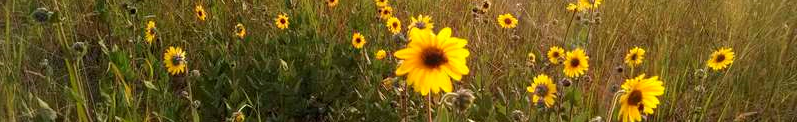 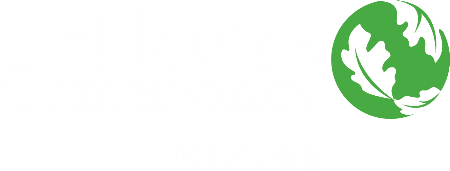 Become a force for nature and a healthy planet by joining The Nature Conservancy.Founded in 1951, the Nature Conservancy is a global conservation organization dedicated to conserving the lands and waters on which all life depends. We are seeking a knowledgeable, driven professional to serve as Illinois River Stewardship Technician. This is an exceptional career opportunity for a highly motivated, capable individual interested in joining the world’s leading conservation organization. We value collaborative approaches, diverse perspectives, and encourage innovative ideas.The Illinois River Stewardship Technician assists in restoration, operations, maintenance and management of wetlands, prairie, woodlands, visitor-use amenities and other facilities on approximately 7,800 acres of nature preserves near Lewistown, IL.  The full-time (35 hr/week), short-term position pays between $17.00 - $18.00/hr and provides opportunities to learn about plants and animals and natural areas management with an emphasis on ecological restoration including interesting, educational, and challenging outside work.  Modern, clean on-site housing may be available at a discounted rate; no pets.The Technician also assists with restoration and maintenance of nature preserves and facilities including areas frequented by the visiting public.   Activities include control of invasive species; timber stand improvement; maintenance of staff and public use areas and facilities; and assisting with public events and scientific research and monitoring.  CPI maintains and operates tools and equipment.  We offer a competitive salary with great benefits.  For a complete position descriptionand to apply visit http://www.nature.org/careers and search for Job ID# 50975.Position will be open until June 17, 2022All TNC staff based in the U.S. or a U.S. Territory are required to be fully vaccinated against COVID-19. Proof of receiving one of the vaccines approved in the U.S. (Pfizer, Moderna, or Johnson & Johnson) shall be condition of employment and must be provided prior to starting work. TNC is an Equal Opportunity Employer, and reasonable accommodations for candidates who cannot be vaccinated due to a valid medical or religious reason will be considered. The Nature Conservancy is an Equal Opportunity Employer.  Our commitment to diversity includes the recognition that our conservation mission is best advanced by the leadership and contributions of people of all genders, diverse backgrounds, beliefs and culture.  Recruiting and mentoring staff to create an inclusive organization that reflects our global character is a priority, and we encourage applicants from all cultures, races, colors, religions, sexes, national or regional origins, ages, disability status, sexual orientation, gender identity, military, protected veteran status or other status protected by law.Minimum QualificationsPreferred QualificationsHigh school diploma or GED and 6 months of related experience              Experience operating and maintaining various types of equipment in a safe and efficient manner (e.g. tractors, lawn mower, boats, chainsaw, UTV, ATV or OHV, two-way radio, or similar equipment).Must have or obtain related licenses or certifications as required. (e.g. First Aid, CPR, herbicide/pesticide license, driver’s license).Demonstrated ability to work productively and efficiently both independently and as a member of a team.  Training and/or experience with restoration and stewardship of natural areas.Coursework in biology, especially field-related subjects such as plant and animal identification and ecology.Multi-lingual skills and multi-cultural or cross-cultural experience appreciated.